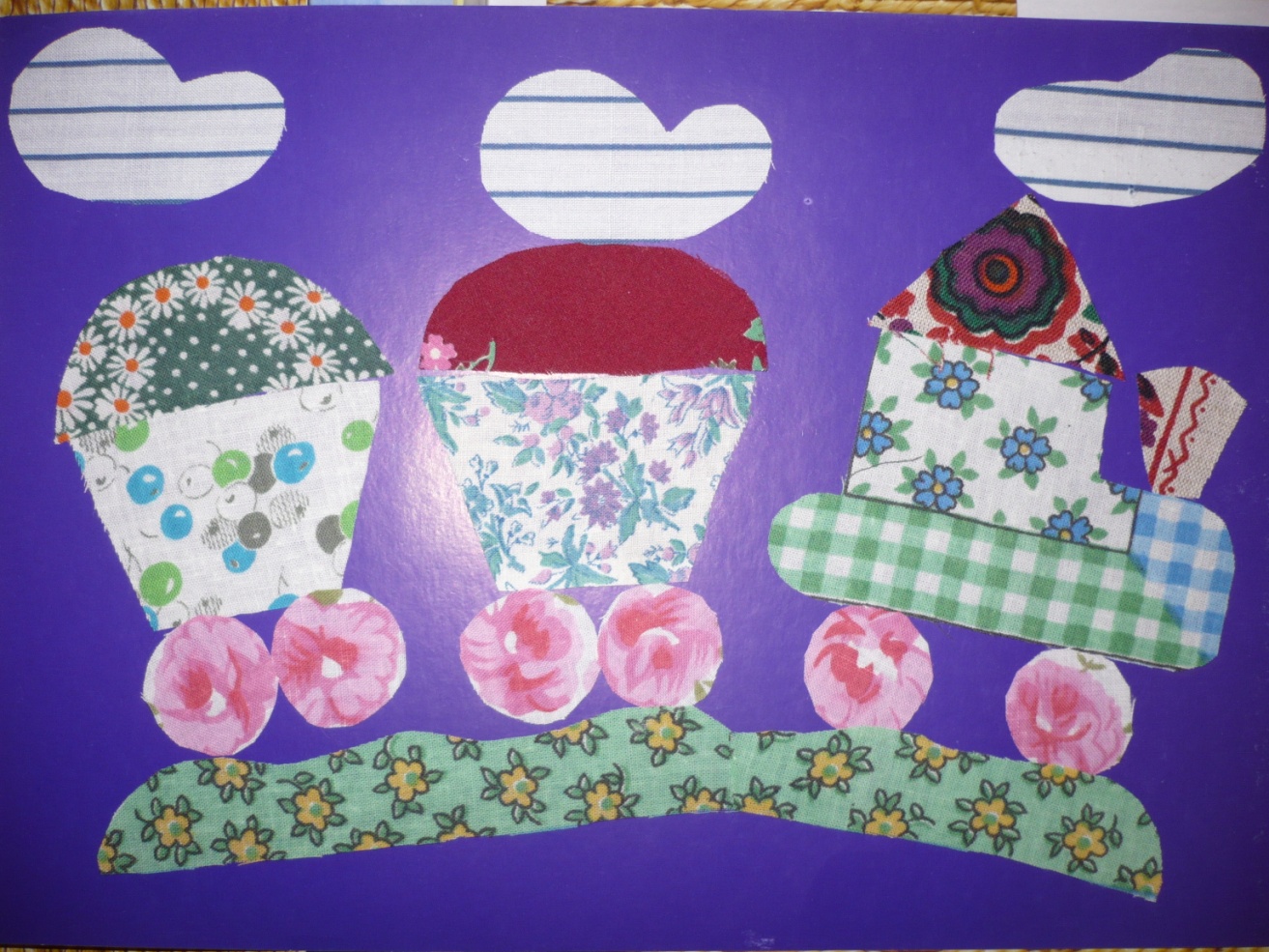 Рисунок 11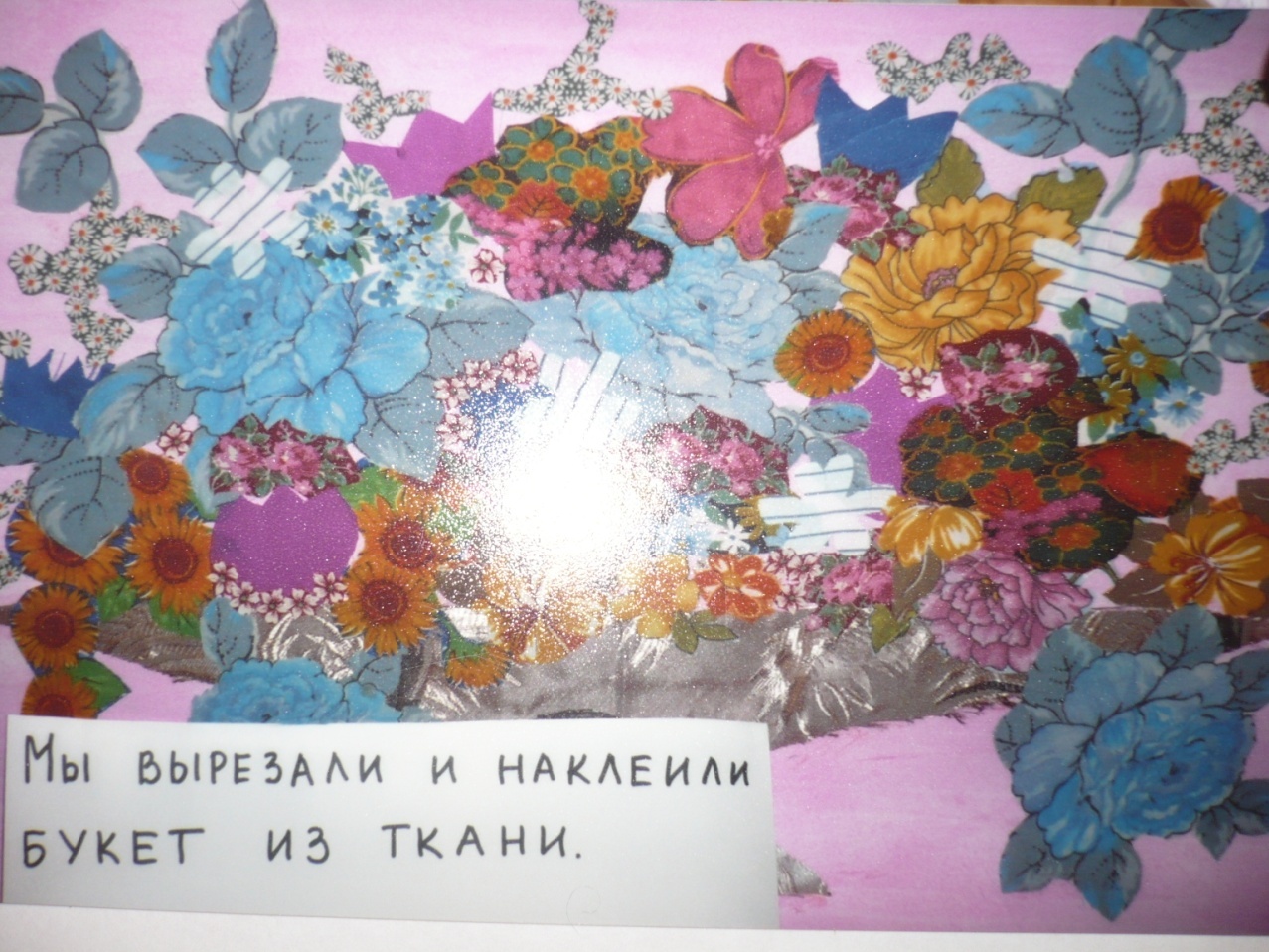 Рисунок 12